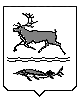 МУНИЦИПАЛЬНОЕ ОБРАЗОВАНИЕ«СЕЛЬСКОЕ ПОСЕЛЕНИЕ КАРАУЛ»ТАЙМЫРСКОГО ДОЛГАНО-НЕНЕЦКОГО МУНИЦИПАЛЬНОГОРАЙОНА АДМИНИСТРАЦИЯП О С Т А Н О В Л Е Н И Еот 27.07.2020 года №43 - П           На основании части 1 статьи 8.2 Федерального закона от 26 декабря 2008 года № 294-ФЗ «О защите прав юридических лиц и индивидуальных предпринимателей при осуществлении государственного контроля (надзора) и муниципального контроля», Устава муниципального образования «Сельское поселение Караул» Таймырского Долгано – Ненецкого муниципального района Администрация сельского поселения КараулПОСТАНОВЛЯЕТ:1. Утвердить Программу профилактики нарушений юридическими лицами и индивидуальными предпринимателями обязательных требований в сфере муниципального контроля на территории сельского поселения Караул на 2020 год и плановый период 2021-2022 гг. согласно приложению.2. Должностным лицам, уполномоченным на осуществление муниципального контроля в соответствующих сферах деятельности, обеспечить выполнение Программы профилактики нарушений, утвержденной пунктом 1 настоящего Постановления.3. Настоящее Постановление вступает в силу после его официального опубликования и распространяется на правоотношения, возникшие с 1 января 2020 года.4. Опубликовать настоящее Постановление в информационном вестнике «Усть-Енисеец» и разместить на официальном сайте сельского поселения Караул.5. Контроль за исполнением настоящего Постановления оставляю за собой. Глава сельского поселения Караул                                                                    Ю.И. Чуднов      Приложение                к Постановлению Администрации             сельского поселения Караулот 27.07.2020 года №43 - ППаспорт программы профилактики нарушений юридическими лицами и индивидуальными предпринимателями обязательных требований в сфере муниципального контроля на территории сельского поселения Караул на 2020 год и плановый период 2021-2022 гг. 1. Анализ общей обстановки.1.1. На территории  сельского  поселения Караул осуществляется  муниципальный  контроль в сфере ё жилищного контроля на территории сельского поселения Караул, муниципального контроля за сохранностью автомобильных дорог местного значения на территории сельского поселения Караул.1.2. Функции  муниципального  контроля  осуществляет   Администрация  сельского поселения Караул (должностные лица). 1.3. В  соответствии  с  действующим  законодательством,  муниципальный  контроль осуществляется  в  форме  проведения  плановых  и  внеплановых  проверок  соблюдения  на  территории  муниципального образования «Сельское поселение Караул»  нормативных  правовых  актов  Российской Федерации, Красноярского края и муниципального образования «Сельское поселение Караул».1.4. Объектами профилактических мероприятий при осуществлении муниципального контроля за соблюдением требований законодательства в сфере муниципального жилищного контроля на территории сельского поселения Караул, муниципального контроля за сохранностью автомобильных дорог местного значения на территории сельского поселения Караул являются юридические лица, индивидуальные предприниматели (подконтрольные субъекты). 2. Цели и задачи программы.Основными целями Программы являются:- предупреждение нарушений юридическими лицами и индивидуальными предпринимателями обязательных требований, установленных муниципальными правовыми актами, а также требований, установленных федеральными законами, законами Красноярского края, в случаях, если соответствующие виды контроля относятся к вопросам местного значения, а также на организацию и проведение мероприятий по профилактике нарушений указанных требований, мероприятий по контролю, осуществляемых без взаимодействия с юридическими лицами, индивидуальными предпринимателями;    - устранение причин, факторов и условий, способствующих нарушениям обязательных требований.Основные задачи Программы:- укрепление системы профилактики нарушений обязательных требований, установленных законодательством РФ;- выявление причин, факторов и условий, способствующих нарушениям обязательных требований, установленных законодательством РФ;- повышение правовой культуры руководителей юридических лиц и индивидуальных предпринимателей.3. Принципы проведения профилактических мероприятийПринципами проведения профилактических мероприятий являются:- принцип информационной открытости - доступность для населения и подконтрольных субъектов сведений об организации и осуществлении профилактических мероприятий (в том числе за счет использования информационно-коммуникационных технологий);- принцип полноты охвата - максимально полный охват профилактическими мероприятиями населения и подконтрольных субъектов;- принцип обязательности - обязательность проведения профилактических мероприятий Администрацией;- принцип актуальности - регулярный анализ и обновление программы профилактических мероприятий;- принцип периодичности - обеспечение регулярности проведения профилактических мероприятий.4. Основные мероприятия по профилактике нарушений4.1. План мероприятий по профилактике нарушений на 2020 год4.2 Проект плана мероприятий по профилактике нарушений на 2020-2022 годы. 5. Оценка эффективности программы5.1 Отчетные показатели на 2020 годОценка  эффективности  профилактических  мероприятий  осуществляется  по итогам  опроса.  Опрос  проводится  среди  лиц,  в  отношении  которых  проводились проверочные мероприятия, иных подконтрольных лиц и лиц, участвующих в проведении профилактических  мероприятий.  Опрос  проводится   должностными лицами  органа муниципального  контроля  с  использованием  разработанной  ими  анкеты.Результаты опроса и информация о достижении отчетных показателей реализации. Программы размещаются на официальном сайте сельского поселения Караул в информационно-телекоммуникационной сети «Интернет».5.2 Проект отчетных показателей на 2021 и 2022 годы. 6. Ресурсное обеспечение программы.Ресурсное  обеспечение  Программы  включает  в  себя  кадровое  и  информационно-аналитическое  обеспечение  ее  реализации. Информационно-аналитическое  обеспечение  реализации  Программы осуществляется  с  использованием  официального  сайта  сельского поселения  Караул в информационно-телекоммуникационной сети Интернет.Об утверждении Программы профилактики нарушений юридическими лицами и индивидуальными предпринимателями обязательных требований в сфере муниципального контроля на территории сельского поселения Караул на 2020 год и плановый период 2021-2022 гг.Наименование программыПрограмма профилактики нарушений юридическими лицами и индивидуальными предпринимателями обязательных требований в сфере муниципального контроля на территории сельского поселения Караул на 2020 год и плановый период 2021-2022 гг.Правовые основания разработки программы- Федеральный Закон от 06.10.2003 №131-ФЗ «Об общих принципах организации местного самоуправления в Российской Федерации»;- Федеральный закон от 26.12.2008 №294-ФЗ «О защите прав юридических лиц и индивидуальных предпринимателей при осуществлении государственного контроля (надзора) и муниципального контроля»;- Постановление Правительства РФ от 26.12.2018 №1680 «Об утверждении общих требований к организации и осуществлению органами государственного контроля (надзора), органами муниципального контроля мероприятий по профилактике нарушений обязательных требований, требований, установленных муниципальными правовыми актами»Разработчик программыАдминистрация сельского поселения Караул (далее также Администрация)Цели программы- предупреждение нарушений юридическими лицами и индивидуальными предпринимателями обязательных требований, установленных муниципальными правовыми актами, принятыми по вопросам местного значения, а в случаях, если соответствующие виды контроля отнесены федеральными законами к полномочиям органов местного самоуправления, также муниципальный контроль за соблюдением требований, установленных федеральными законами, законами Красноярского края (далее – требований, установленных законодательством РФ);- устранение причин, факторов и условий, способствующих нарушениям обязательных требований, установленных законодательством РФ.Задачи программы- укрепление системы профилактики нарушений обязательных требований, оценка соблюдения которых является предметом муниципального контроля;- выявление причин, факторов и условий, способствующих нарушению указанных требований;- разработка мероприятий, направленных на устранение и предупреждение нарушений обязательных требований; - повышение правосознания и правовой культуры юридических лиц и индивидуальных предпринимателей.Сроки и этапы реализации программы2020 год и плановый период 2021-2022 годовИсточники финансированияФинансовое обеспечение мероприятий Программы не предусмотреноОжидаемые конечные результаты- Повысить эффективность профилактической работы, проводимой Администрацией сельского поселения Караул, по предупреждению нарушений организациями и индивидуальными предпринимателями, осуществляющими деятельность на территории сельского поселения Караул, требований законодательства РФ; - улучшить информационное обеспечение деятельности Администрации сельского поселения Караул по профилактике и предупреждению нарушений законодательства РФ;- уменьшить общее число нарушений требований законодательства РФ, выявленных посредством организации и проведения проверок организаций и индивидуальных предпринимателей, осуществляющих деятельность на территории поселения.Структура программыПодпрограммы отсутствуют№ п/пНаименование мероприятияСрок реализации мероприятияОтветственный исполнитель12341.Размещение  на  официальном  сайте сельского поселения Караул в сети «Интернет» правовых актов или их отдельных  частей,  содержащих обязательные  требования,  оценка соблюдения  которых  является предметом  муниципального  контроля  в сфере   муниципального жилищного контроля на территории  сельского поселения Караул , муниципального контроля за сохранностью автомобильных дорог местного значения на территории  сельского поселения КараулПостоянно (по мере необходимости)Администрация сельского поселения Караул Начальник отдела ЖКХ, строительства и имущественных отношений2.Осуществление  информирования юридических  лиц,  индивидуальных предпринимателей  по  вопросам соблюдения обязательных требований, в том  числе  посредством  разработки  и опубликования  руководств  по соблюдению обязательных  требований, проведения семинаров  и  конференций, разъяснительной  работы  в  средствах массовой информации  и  иными способами. В  случае  изменения  обязательных требований  –  подготовка  и распространение комментариев  о содержании  новых  нормативных правовых  актов,  устанавливающих обязательные  требования,  внесенных изменениях  в  действующие  акты, сроках  и  порядке  вступления  их  в действие,  а  также  рекомендаций  о проведении необходимых организационных,  технических мероприятий,  направленных  на внедрение  и  обеспечение  соблюдения обязательных требованийВ течение года (по мере необходимости)Администрация сельского поселения Караул Начальник отдела ЖКХ, строительства и имущественных отношений3.Обеспечение  регулярного  (не  реже одного раза в год) обобщения практики осуществления деятельностимуниципального  контроля  в  сфере муниципального жилищного контроля на территории  сельского поселения Караул , муниципального контроля за сохранностью автомобильных дорог местного значения на территории сельского поселения Караул и размещение  на  официальном  сайте сельского поселения Караул   в сети  «Интернет» соответствующих обобщений,  в  том  числе  с  указанием наиболее  часто  встречающихся  случаев нарушений  обязательных  требований  с рекомендациями  в  отношении  мер, которые  должны  приниматься юридическими  лицами, индивидуальными  предпринимателями в целях недопущения таких нарушений.IV квартал (по результатам работы за предыдущий год)Администрация сельского поселения Караул Начальник отдела ЖКХ, строительства и имущественных отношений4.Выдача  предостережений  о недопустимости  нарушения обязательных  требований  в соответствии  с  частями  5  -  7  статьи  8.2 Федерального закона от 26 декабря 2008 года  №  294-ФЗ  «О  защите  прав юридических  лиц  и  индивидуальных предпринимателей  при  осуществлении государственного  контроля  (надзора)  и муниципального  контроля»  (если  иной порядок  не  установлен  федеральным законом)(по мере необходимости)Администрация сельского поселения Караул Начальник отдела ЖКХ, строительства и имущественных отношений№ п/пНаименование мероприятияСрок реализации мероприятияОтветственный исполнитель12341.Размещение  на  официальном  сайте сельского поселения Караул в сети «Интернет» правовых актов или их отдельных  частей,  содержащих обязательные  требования,  оценка соблюдения  которых  является предметом  муниципального  контроля  в сфере   муниципального жилищного контроля на территории  сельского поселения Караул , муниципального контроля за сохранностью автомобильных дорог местного значения на территории  сельского поселения Караул .В течение годаАдминистрация сельского поселения Караул Начальник отдела ЖКХ, строительства и имущественных отношений2.Осуществление  информирования юридических  лиц,  индивидуальных предпринимателей  по  вопросам соблюдения обязательных требований, в том  числе  посредством  разработки  и опубликования  руководств  по соблюдению  обязательных  требований, проведения  семинаров  и  конференций, разъяснительной  работы  в  средствах массовой информации  и  иными способами. В  случае  изменения  обязательных требований  –  подготовка  и распространение комментариев  о содержании  новых  нормативных правовых  актов,  устанавливающих обязательные  требования,  внесенных изменениях  в  действующие  акты, сроках  и  порядке  вступления  их  в действие,  а  также  рекомендаций  о проведении  необходимых организационных,  технических мероприятий,  направленных  на внедрение  и  обеспечение  соблюдения обязательных требований.(по мере необходимости)Администрация сельского поселения Караул Начальник отдела ЖКХ, строительства и имущественных отношений3.Обеспечение  регулярного  (не  реже одного раза в год) обобщения практики осуществления деятельностимуниципального  контроля  в  сфере муниципального жилищного контроля на территории  сельского поселения Караул , муниципального контроля за сохранностью автомобильных дорог местного значения на территории  сельского поселения Караул  и размещение  на  официальном  сайте сельского поселения Караул   в сети  «Интернет» соответствующих обобщений,  в  том  числе  с  указанием наиболее  часто  встречающихся  случаев нарушений  обязательных  требований  с рекомендациями  в  отношении  мер, которые  должны  приниматься юридическими  лицами, индивидуальными  предпринимателями в целях недопущения таких нарушений.IV квартал (по результатам работы за предыдущий год)Администрация сельского поселения Караул Начальник отдела ЖКХ, строительства и имущественных отношений4.Выдача  предостережений  о недопустимости  нарушения обязательных  требований  в соответствии  с  частями  5  -  7  статьи  8.2 Федерального закона от 26 декабря 2008 года  №  294-ФЗ  «О  защите  прав юридических  лиц  и  индивидуальных предпринимателей  при  осуществлении государственного  контроля  (надзора)  и муниципального  контроля»  (если  иной порядок  не  установлен  федеральным законом)В течение года (по мере необходимости)Администрация сельского поселения Караул Начальник отдела ЖКХ, строительства и имущественных отношенийНаименование показателяЗначение показателя121. Информированность подконтрольных субъектов о содержании обязательных требованийНе менее 60% опрошенных2. Понятность обязательных требований, их однозначное толкование подконтрольными субъектами и должностными лицами органа муниципального контроляНе менее 60% опрошенных3. Удовлетворенность обеспечением доступности информации о принятых и готовящихся изменениях обязательных требований, размещенной на официальном сайте сельского поселения Караул в информационно-телекоммуникационной сети «Интернет»Не менее 60% опрошенных4. Удовлетворенность в обеспечении доступности информации о принятых и готовящихся изменениях обязательных требований, размещенной на официальном сайте сельского поселения Караул в информационно-телекоммуникационной сети ИнтернетНе менее 60% опрошенных5. Информированность подконтрольных субъектов о порядке проведения проверок, правах подконтрольных субъектов при проведении проверкиНе менее 60% опрошенных6. Выполнение профилактических программных мероприятий согласно перечнюНе менее 100% мероприятий, предусмотренных перечнемНаименование показателяЗначение показателя121. Информированность подконтрольных субъектов о содержании обязательных требованийНе менее 60% опрошенных2. Понятность обязательных требований, их однозначное толкование подконтрольными субъектами и должностными лицами Администрации сельского поселения КараулНе менее 60% опрошенных3. Удовлетворенность обеспечением доступности информации о принятых и готовящихся изменениях обязательных требований, размещенной на официальном сайте сельского поселения Караул в информационно-телекоммуникационной сети ИнтернетНе менее 60% опрошенных4. Удовлетворенность в обеспечении доступности информации о принятых и готовящихся изменениях обязательных требований, размещенной на официальном сайте сельского поселения Караул в информационно-телекоммуникационной сети ИнтернетНе менее 60% опрошенных5. Информированность подконтрольных субъектов о порядке проведения проверок, правах подконтрольных субъектов при проведении проверкиНе менее 60% опрошенных6. Выполнение профилактических программных мероприятий согласно перечнюНе менее 100% мероприятий, предусмотренных перечнем